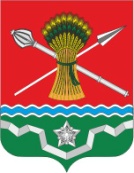 РОСТОВСКАЯ ОБЛАСТЬКУЙБЫШЕВСКИЙ РАЙОН МУНИЦИПАЛЬНОЕ ОБРАЗОВАНИЕ«КУЙБЫШЕВСКОЕ СЕЛЬСКОЕ ПОСЕЛЕНИЕ»АДМИНИСТРАЦИЯ КУЙБЫШЕВСКОГО СЕЛЬСКОГО ПОСЕЛЕНИЯПОСТАНОВЛЕНИЕ18.12.2023                                               № 199                                   с. КуйбышевоО внесении изменений в постановление Администрации Куйбышевского сельского поселения от 14.04.2016 №115 В целях эффективного планирования бюджетных ассигнований на 2024 год и на плановый период 2025 и 2026 годов, в соответствии приказа Министерства финансов Ростовской области от 15.12.2023 №355 «О внесении изменений в приказ министерства финансов Ростовской области от 31.03.2016 №26», постановляю:1. Внести в постановление Администрации Куйбышевского сельского поселения от 14.04.2016 № 115 «О методике и порядке планирования бюджетных ассигнований бюджета Куйбышевского сельского поселения Куйбышевского района» изменение:1.1. изложив приложение № 1 к постановлению в редакции согласно приложению № 1 к настоящему постановлению.1.2. изложив приложение № 2 к постановлению в редакции согласно приложению № 2 к настоящему постановлению.2. Главным распорядителям средств бюджета Куйбышевского сельского поселения Куйбышевского района обеспечить исполнение настоящего постановления.3. Постановление вступает в силу со дня его подписания.4. Контроль за исполнением настоящего постановления оставляю за собой.Глава Администрации Куйбышевского сельского поселения                                                                           С.Л. СлепченкоПостановление вносит: сектор экономики и финансов                Приложение №1 к постановлению Администрации Куйбышевского сельского поселенияот 18.12.2023 № 199Приложение №1 к постановлению Администрации Куйбышевского сельского поселенияот 14.04.2016 № 115Порядок планирования бюджетных ассигнований бюджета Куйбышевского сельского поселения Куйбышевского района 1. Настоящий Порядок разработан в соответствии со статьей 1742 Бюджетного кодекса Российской Федерации и определяет формы, правила формирования и представления главными распорядителями средств местного бюджета предложений для формирования предельных показателей расходов местного бюджета и обоснований бюджетных ассигнований для планирования расходов местного бюджета.2. В целях формирования предельных показателей расходов местного бюджета на очередной финансовый год и на плановый период главные распорядители средств местного бюджета представляют в сектор экономики и финансов предложения по формам согласно приложениям №№ 1, 2, 3, 4 к Порядку  (далее – предложения) в сроки, установленные постановлением Администрации Куйбышевского сельского поселения о порядке и сроках составления проекта местного бюджета (далее – Порядок составления проекта бюджета), с приложением расчетов, подтверждающих заявляемые объемы планируемых расходов, в произвольной форме, а также правовых актов (при наличии) и пояснительной информации по представленным предложениям (при необходимости).При формировании предельных показателей расходов  местного бюджета на очередной финансовый год и на плановый период необходимо руководствоваться следующими основными подходами.2.1.  Базовыми бюджетными ассигнованиями для формирования предельных показателей расходов местного бюджета на очередной финансовый год и первый год планового периода являются показатели местного бюджета, утвержденные на плановый период действующего решения Собрания депутатов о бюджете Куйбышевского сельского поселения. Базовыми бюджетными ассигнованиями для формирования предельных показателей расходов местного бюджета на второй год планового периода являются показатели местного бюджета, утвержденные на второй год планового периода действующего решения Собрания депутатов о бюджете Куйбышевского сельского поселения.2.2. При формировании предельных показателей расходов местного бюджета на 2024 год и на плановый период 2025 и 2026 годов объем базовых бюджетных ассигнований корректируется с учетом:2.2.1. Результатов исполнения расходов местного бюджета за отчетный финансовый год с учетом, сложившихся остатков на 1 января текущего года, и изменений плановых ассигнований c учетом изменений в решении Собрания депутатов о бюджете сельского поселения на текущего финансового год и плановый период.2.2.2. Уточнение расходов, подлежащих индексации, на прогнозный уровень инфляции (индекс роста потребительских цен) в 2024 году – 4,5%, в 2025 году – 4%, в 2026 году – 4%;с 1 января публичных нормативных обязательств и иных обязательств, подлежащих индексации в соответствии с законодательством Ростовской области;с 1 октября расходов на оплату труда лиц муниципальных служащих органов местного самоуправления, работников муниципального учреждения Куйбышевского сельского поселения, обслуживающего персонала и работников, осуществляющих техническое обеспечение деятельности органов местного самоуправления;с 1 января затрат на приобретение материальных запасов потребляемых (используемых) в процессе:- оказания муниципальных услуг (выполнения работ) в рамках финансового обеспечения бюджетного учреждения Куйбышевского сельского поселения( включая субсидии на выполнение муниципального задания на оказание услуг (выполнение работ) и субсидии на иные цели).2.2.3. Сокращение расходов на реализацию мероприятий на второй год планового периода, которые будут завершены в очередном финансовом году и в первом году планового периода.2.2.4. Ежегодного уточнение расходов на оплату труда: в соответствии с Посланием Президента Российской Федерации Федеральному Собранию от 21.02.2023 «Послание Президента Федеральному Собранию» минимальный размер оплаты труда - 19242 рубля; в связи с увеличением с 1 января темпа роста показателя "среднемесячная начисленная заработная плата наемных работников в организациях, у индивидуальных предпринимателей и физических лиц (среднемесячный доход от трудовой деятельности)" по Ростовской области в 2024 году – 9,8%, 2025 году – 6,8%, 2026 году – 6,4% отдельных категорий работников, установленного Указом Президента Российской Федерации от 07.05.2012 
№ 597 «О мероприятиях по реализации государственной социальной политики» в целях сохранения соотношения средней заработной платы в соответствии с Указом..2.2.5. Формирования резерва в целях финансового обеспечения расходов на:заключенные и неисполненные контракты отчетного финансового года;софинансирование средств областного бюджета;удорожание стройматериалов по переходящим объектам строительства, реконструкции и капитального ремонта.2.2.6. Уточнения расходов на содержание органа местного самоуправления на объем бюджетных ассигнований предусмотренный на выплату единовременного пособия за полные годы стажа муниципальной службы при увольнении муниципального служащего, достигшего пенсионного возраста, в связи с изменением численности (контингента).2.2.7. Уточнение расходов на обслуживание муниципального долга Куйбышевского сельского поселения.2.2.8. Уточнение условно утвержденных расходов.2.2.9. Увеличение расходов на формирование резервного фонда Администрации Куйбышевского сельского поселения.2.2.10. Ежегодного уточнения расходов аппарата управления органов муниципальной власти:в связи с изменением штатной численности;на минимальный размер оплаты труда в соответствии с Посланием Президента Российской Федерации Федеральному Собранию от 21.02.2023 «Послание Президента Федеральному Собранию»;2.3. При расчете предельных показателей расходов местного бюджета к проекту бюджета расходы на строительство, реконструкцию, проведение капитального ремонта, разработку проектной документации и проектно-изыскательские работы на очередной финансовый год и первый год планового периода планируются по объектам муниципальной собственности, финансовое обеспечение которых предусмотрено на первый и второй годы планового периода действующего решения Собрания депутатов о местном бюджете.2.3.1. Расходы на строительство, реконструкцию, капитальный ремонт переходящих объектов (учтенных в бюджете) предусматриваются с учетом удорожания стоимости работ и стройматериалов по переходящим объектам.3. Сектор экономики и финансов осуществляет анализ предложений, представленных главными распорядителями средств местного бюджета, обеспечивает их рассмотрение на предмет соответствия бюджетному законодательству Российской Федерации, правовым основаниям возникновения расходных обязательств и при отсутствии замечаний к обоснованиям бюджетных ассигнований осуществляет их принятие. В случае наличия замечаний к обоснованиям бюджетных ассигнований или распределению бюджетных ассигнований по направлениям расходов на очередной финансовый год и плановый период сектор экономики и финансов Администрации Куйбышевского сельского поселения направляет главному распорядителю информацию об отклонении предложений с указанием причин.Главный распорядитель при получении информации сектора экономики и финансов об отклонении предложений обеспечивает внесение изменений в обоснования бюджетных ассигнований и повторное представление предложений в сектор экономики и финансов Администрации Куйбышевского сельского поселения в двухдневный срок.4. Администрация Куйбышевского сельского поселения, при необходимости, вправе проводить совещания - пропуски с главными распорядителями средств местного бюджета по вопросам рассмотрения представленных ими предложений для формирования предельных показателей расходов местного бюджета на очередной финансовый год и на плановый период.5. Администрация Куйбышевского сельского поселения осуществляет предварительную оценку объемов бюджетных ассигнований местного бюджета на реализацию муниципальных программ Куйбышевского сельского поселения, а также непрограммных направлений деятельности на очередной финансовый год и на плановый период, исходя из прогноза налоговых и неналоговых доходов местного бюджета, источников финансирования дефицита местного бюджета и приоритетных направлений социально-экономического развития Куйбышевского сельского поселения на очередной финансовый год и на плановый период.По результату проведенной предварительной оценки объемов бюджетных ассигнований местного бюджета на очередной финансовый год и на плановый период в предельные показатели расходов местного бюджета могут быть включены дополнительные вопросы по отдельным поручениям главы Администрации Куйбышевского сельского поселения.6. Сектор экономики и финансов доводит до главных распорядителей средств местного бюджета предельные показатели расходов местного бюджета на очередной финансовый год и на плановый период в срок, установленный Порядком составления проекта бюджета. Указанные показатели могут быть скорректированы с учетом данных прогноза социально-экономического развития в случае изменения индекса роста потребительских цен, указанного в подпункте 2.2.2 настоящего  Порядка.7. Главные распорядители средств местного бюджета осуществляют формирование электронных документов для составления местного бюджета на очередной финансовый год и на плановый период в информационной системе «АЦК –Планирование» Единой автоматизированной системы управления общественными финансами в Ростовской области соответствии с Методикой, утвержденной приложением № 2 к настоящему постановлению, с приложением обоснований бюджетных ассигнований по формам согласно приложениям №№ 5-12 к Порядку в срок, установленный Порядком составления проекта бюджета. 8. Главные распорядители средств местного бюджета осуществляют формирование электронных документов для внесения изменений в решение Собрания депутатов о местном бюджете на текущий финансовый год и на плановый период в информационной системе «АЦК-Планирование» Единой автоматизированной системы управления общественными финансами в Ростовской области в соответствии с Методикой, утвержденной приложением N 2 к настоящему постановлению, с приложением обоснований бюджетных ассигнований. В состав прилагаемых обоснований бюджетных ассигнований включаются:поручения главы Администрации Куйбышевского сельского поселения;финансово-экономическое обоснование и (или) пояснительная информация о причинах возникновения потребности в изменениях бюджетных ассигнований, предусмотренных решением Собрания депутатов о местном бюджете на текущий финансовый год и на плановый период;расчеты, подтверждающие объем бюджетных ассигнований для изменений в решение Собрания депутатов о местном бюджете на текущий финансовый год и на плановый период, в произвольной форме.Приложение №2 к постановлению Администрации Куйбышевского сельского поселенияот 18.12.2023№ 199Приложение №2 к постановлению Администрации Куйбышевского сельского поселенияот 14.04.2016 № 115Методика планирования бюджетных ассигнований бюджета Куйбышевского сельского поселения Куйбышевского районаНастоящая Методика разработана в соответствии со статьями 69, 691, 692, 70, 741, 78, 781, 79, 791, 1742 Бюджетного кодекса Российской Федерации и определяет методы расчета планового объема бюджетных ассигнований местного бюджета в целях обеспечения требований к формированию расходов местного бюджета на очередной финансовый год и на плановый период (далее – Методика).1. Общие положенияГлавными распорядителями средств местного бюджета при планировании бюджетных ассигнований местного бюджета в первоочередном порядке обеспечиваются следующие приоритетные направления расходования средств:безусловное исполнение публичных нормативных обязательств и других мер социальной поддержки граждан;оплата труда с учетом начислений по страховым взносам в государственные внебюджетные фонды;оплата коммунальных услуг с учетом энергосберегающих мер;обслуживание и исполнение долговых обязательств Куйбышевского сельского поселения;затраты на уплату налогов, пошлин и иных обязательных платежей (налог на имущество, земельный налог, транспортный налог, государственная пошлина и др.).2. Методы планирования бюджетных ассигнований2.1. Субъекты бюджетного планирования (главные распорядители, распорядители и получатели средств местного бюджета) для расчета объема бюджетных ассигнований на очередной финансовый год и на плановый период могут применять следующие методы планирования: нормативный метод, метод индексации, плановый метод. 2.2. Под нормативным методом расчета бюджетных ассигнований понимается расчет объема бюджетных ассигнований на основе нормативов, утвержденных правовыми актами Ростовской области и Куйбышевского сельского поселения.2.3. Под методом индексации расчета бюджетных ассигнований понимается расчет объема бюджетных ассигнований путем индексации на прогнозируемый индекс потребительских цен (уровень инфляции) в соответствии с прогнозом социально-экономического развития.2.4. Под плановым методом расчета бюджетных ассигнований понимается установление объема бюджетных ассигнований в соответствии с расходными обязательствами, указанными в правовых актах Ростовской области и Куйбышевского сельского поселения, договорах (соглашениях). 3. Планирование бюджетных ассигнований местного бюджета Расчет планового объема бюджетных ассигнований местного бюджета на очередной финансовый год и на плановый период осуществляется по следующим направлениям:оказание муниципальных услуг (выполнение работ), включая бюджетные ассигнования на закупки товаров, работ, услуг для обеспечения муниципальных нужд;предоставление субсидий юридическим лицам (за исключением субсидий государственным учреждениям), индивидуальным предпринимателям, физическим лицам;предоставление межбюджетных трансфертов;обслуживание муниципального долга;исполнение судебных актов по искам к Куйбышевскому сельскому поселению о возмещении вреда, причиненного гражданину или юридическому лицу в результате незаконных действий (бездействия) органа местного самоуправления (муниципальных органов), либо должностных лиц этих органов.3.1. Планирование бюджетных ассигнований на оказание муниципальных услуг (выполнение работ).3.1.1. Расчет планового объема бюджетных ассигнований на финансовое обеспечение выполнения функций органа местного самоуправления Куйбышевского сельского поселения (далее – орган местного самоуправления) осуществляется по следующим расходам:денежное содержание работников орган местного самоуправления, лиц, замещающих муниципальные должности Куйбышевского сельского поселения, иных категорий работников;командировочные и иные выплаты в соответствии с трудовыми договорами (служебными контрактами, контрактами), законодательством Российской Федерации и Ростовской области;закупки товаров, работ и услуг для обеспечения муниципальных нужд;уплата налогов, сборов и иных обязательных платежей в бюджетную систему Российской Федерации.Расчет планового объема бюджетных ассигнований на оплату труда лиц, замещающих муниципальные должности Куйбышевского сельского поселения, муниципальных служащих в органах местного самоуправления Куйбышевского сельского поселения, осуществляется нормативным методом с учетом утвержденной структуры, штатной численности органов местного самоуправления в соответствии решением Собрания депутатов Куйбышевского сельского поселения от 14.09.2021 № 26 «О денежном содержании и иных выплатах, дополнительных гарантиях муниципальных служащих муниципального образования «Куйбышевское сельское поселение», а также иными нормативными правовыми актами Администрации Куйбышевского сельского поселения. Расчет планового объема бюджетных ассигнований на оплату труда работников, занимающих должности, не отнесенные к должностям муниципальных служащих в органах местного самоуправления Куйбышевского сельского поселения, и осуществляющих техническое обеспечение деятельности органов местного самоуправления, а также обслуживающего персонала, осуществляется нормативным методом с учетом утвержденной структуры, штатной численности органа местного самоуправления решением Собрания депутатов Куйбышевского сельского поселения от 23.12.2021 № 43 «Об утверждении Положения об оплате труда работников, осуществляющих техническое обеспечение деятельности органов местного самоуправления Куйбышевского сельского поселения и обслуживающего персонала органов местного самоуправления Куйбышевского сельского поселения», с учетом индексации в размерах и сроки, установленные для работников муниципальных учреждений и начислений по страховым взносам в государственные внебюджетные фонды в соответствии с главой 34 Налогового кодекса Российской Федерации.Расчет планового объема бюджетных ассигнований на командировочные расходы осуществляется нормативным методом (за исключением расходов по договорам об оказании услуг, связанных с проездом и наймом жилого помещения в связи с командированием работников, заключаемым со сторонними организациями, расчет по которым осуществляется в соответствии с подпунктом 3.1.6 пункта 3.1 раздела 3 настоящей Методики) с учетом их фактического исполнения за предыдущий год и планируемого исполнения в текущем году по следующей формуле:Ркоманд= К*( 0,1*Д+2*Спроезд + Спроживание), где:К – количество командированных лиц, выезжающих в служебную командировку в плановом периоде;0,1 – дополнительные расходы, связанные с проживанием вне постоянного места жительства (суточные);Д – продолжительность служебной командировки (количество дней);Спроезд – стоимость проезда к месту командирования:для иных органов исполнительной власти – не более 2,1 тыс. рублей;Спроживание - стоимость найма жилого помещения:для иных органов исполнительной власти – не более 3,3 тыс. рублей.Расчет планового объема бюджетных ассигнований на закупку товаров, работ и услуг для обеспечения муниципальных нужд осуществляется в соответствии с методикой расчета, установленной подпунктом 3.1.6 пункта 3.1 раздела 3 настоящей Методики.Расчет планового объема бюджетных ассигнований на уплату налогов, сборов осуществляется нормативным методом в соответствии с действующим законодательством, регламентирующим порядок начисления и уплаты налогов, сборов.Расчет налога на имущество осуществляется исходя из остаточной балансовой стоимости имущества на конец отчетного финансового года.При этом стоимость имущества, приобретенного за счет средств местного бюджета, и подлежащего передаче в текущем финансовом году в установленном законом порядке в муниципальную собственность, подлежит вычету (исключается) из остаточной балансовой стоимости имущества на конец отчетного финансового года.В случае принятия недвижимого имущества на баланс в текущем финансовом году остаточная балансовая стоимость имущества корректируется на стоимость принимаемого имущества.3.1.2. Бюджетные ассигнования на оказание муниципальных услуг (выполнение работ) бюджетным учреждением Куйбышевского сельского поселения планируются в форме субсидий.Размер субсидии на финансовое обеспечение выполнения муниципального задания для муниципальных учреждений Куйбышевского сельского поселения рассчитывается в соответствии с постановлением Администрации Куйбышевского сельского поселения от 13.10.2015 № 269 «О порядке формирования муниципального задания на оказание муниципальных услуг (выполнение работ) в отношении муниципального учреждения Куйбышевского сельского поселения и финансового обеспечения выполнения муниципального задания».Объем (количество единиц) оказания муниципальных услуг (работ) по видам рассчитывается согласно проекту муниципального задания на оказание муниципальных услуг на очередной финансовый год, формируемого с учетом оценки потребности в предоставлении муниципальных услуг, анализа выполнения задания за отчетный финансовый год и прошедший период текущего года.В случае, если муниципальное бюджетное учреждение оказывает сверх установленного муниципального задания муниципальные услуги (выполнение работ) для физических и юридических лиц за плату, а также осуществляет иную приносящую доход деятельность, затраты на уплату налогов, в качестве объекта налогообложения по которым признается имущество муниципального учреждения рассчитывается с применением коэффициента платной деятельности.В случае, если муниципальное бюджетное учреждение Куйбышевского сельского поселения осуществляет платную деятельность в рамках установленного муниципального задания, по которым в соответствии с законодательством предусмотрено взимание платы, объем финансового обеспечения выполнения муниципального задания, рассчитанный на основе нормативных затрат (затрат) подлежит уменьшению на объем доходов от платной деятельности, исходя из объема муниципальной услуги (работы), за оказание (выполнение) которой предусмотрено взимание платы, и среднего значения размера платы (цены, тарифа), установленного в муниципальном задании, органом, осуществляющим функции и полномочия учредителя.При расчете планового объема бюджетных ассигнований на оплату труда работников учреждения в составе фонда оплаты труда на очередной финансовый год и плановый период необходимо сохранять установленный Указами Президента Российской Федерации от 07.05.2012 №597 «О мероприятиях по реализации государственной социальной политики», ( далее – программные Указы Президента Российской Федерации) уровень с учетом прогнозного роста показателя «среднемесячная начисленная заработная плата наемных работников в организациях, у индивидуальных предпринимателей и физических лиц (среднемесячный доход от трудовой деятельности) в Ростовской области в расчете на среднесписочную численность установленной Указами Президента Российской Федерации категории работников без внешних совместителей. Расчет бюджетных ассигнований, предоставляемых в форме субсидии муниципальным бюджетным учреждением Куйбышевского сельского поселения на иные цели, определяется плановым или иным методом в зависимости от целевого назначения расходов.3.1.3.  Расчет планового объема бюджетных ассигнований на осуществление бюджетных инвестиций в объекты муниципальной собственности, включая расходы на строительство и реконструкцию, а также на проведение капитального ремонта, разработку проектно-сметной документации и проектно-изыскательские работы по объектам муниципальной собственности осуществляется с учетом заключенных муниципальных контрактов (далее - переходящие объекты), соглашений о предоставлении межбюджетных трансфертов из областного бюджета бюджету сельского поселения,  объявленных конкурсных процедур по определению поставщика (подрядчика, исполнителя) (далее - вновь начинаемые объекты) в рамках предусмотренных бюджетных ассигнований действующим решением Собрания депутатов о бюджете сельского поселения.Планирования бюджетных ассигнований на строительство, реконструкцию и капитальный ремонт переходящих объектов осуществляется при наличии следующих документов:муниципальный контракт на выполнение строительно-монтажных работ (работ по капитальному ремонту объекта);договоры о технологическом присоединении, страховании строительных рисков, авторском надзоре и иных видах работ, осуществляемых по объекту капитального строительства (реконструкции, капитального ремонта) (при наличии);иные документы, подтверждающие необходимость планирования ассигнований на строительство (реконструкцию, капитальный ремонт) объекта в рамках указанных приоритетных или софинансируемых из областного бюджета направлений расходов (при наличии).Планирование бюджетных ассигнований на строительство, реконструкцию и капитальный ремонт вновь начинаемых объектов,  при наличии следующих документов:положительное заключение государственной экспертизы проектной документации, положительное заключение государственной экспертизы о достоверности определения сметной стоимости, либо распорядительный документ о том, что государственная экспертиза в соответствии с законодательством не требуется;расчет стоимости в ценах соответствующего финансового года (при наличии);документы, подтверждающие необходимость планирования бюджетных ассигнований на строительство (реконструкцию, капитальный ремонт) объекта в рамках указанных приоритетных или софинансируемых из областного бюджета направлений расходов.Планирование бюджетных ассигнований на разработку проектно-сметной документации и выполнение проектно-изыскательских работ на строительство, реконструкцию и капитальный ремонт по переходящим и по вновь начинаемым объектам, осуществляется при наличии следующих документов:заключение о достоверности определения сметной стоимости проектных работ;государственный (муниципальный) контракт на разработку проектно-сметной документации и выполнение проектно-изыскательских работ (при наличии);документы, подтверждающие необходимость планирования бюджетных ассигнований на разработку проектно-сметной документации и выполнение проектно-изыскательских.3.1.4. Расчет планового объема бюджетных ассигнований на закупку товаров, работ и услуг для обеспечения муниципальных нужд рассчитывается с учетом необходимости выполнения требований, установленных: постановлением Правительства Российской Федерации от 30.09.2019 № 1279 «Об установлении порядка формирования, утверждения планов - графиков закупок, внесения изменений в такие планы - графики, размещения планов – графиков закупок в единой информационной системе в сфере закупок, особенностей включения информации в такие планы - графики и требований к форме планов - графиков закупок»;постановлением Администрации Куйбышевского сельского поселения от 25.12.2015 № 372 «Об утверждении Правил определения нормативных затрат на обеспечение функций органа местного самоуправления Куйбышевского сельского поселения;постановлением Администрации Куйбышевского сельского поселения от 25.12.2015 № 373 «Об определении требований к закупаемым органом местного самоуправления Куйбышевского сельского поселения, их подведомственными ему муниципальными бюджетными учреждениями отдельным видам товаров, работ, услуг (в том числе предельных цен товаров, работ, услуг)»;постановлением Правительства Ростовской области от 16.01.2015 № 22 «О порядке формирования, утверждения и ведения планов закупок для обеспечения нужд Ростовской области».3.1.5. Расчет планового объема бюджетных ассигнований на осуществление бюджетных инвестиций в объекты муниципальной собственности, включая расходы на строительство и реконструкцию, а также на проведение капитального ремонта, разработку проектной документации и проектно-изыскательские работы по объектам муниципальной собственности осуществляется с учетом заключенных муниципальных контрактов (далее - переходящие объекты), соглашений о предоставлении межбюджетных трансфертов из областного бюджета бюджету Куйбышевского района, объявленных конкурсных процедур по определению поставщика (подрядчика, исполнителя) в рамках предусмотренных бюджетных ассигнований действующим решением Собрания депутатов о местном бюджете.Планирование бюджетных ассигнований на строительство, реконструкцию и капитальный ремонт переходящих объектов осуществляется при наличии следующих документов:муниципальный контракт на выполнение строительно-монтажных работ (работ по капитальному ремонту объекта);договоры о технологическом присоединении, страховании строительных рисков, авторском надзоре и иных видах работ, осуществляемых по объекту капитального строительства (реконструкции, капитального ремонта) (при наличии);иные документы, подтверждающие необходимость планирования ассигнований на строительство (реконструкцию, капитальный ремонт) объекта;выписки из Единого государственного реестра недвижимости об объектах недвижимости, подтверждающие право собственности на объекты и земельные участки или иного права пользования земельными участками, на которых планируется производить работы;информация об организации, осуществляющей обслуживание объектов, и документы, на основании которых осуществляется обслуживание.Планирование бюджетных ассигнований на строительство, реконструкцию и капитальный ремонт, а также на одновременное выполнение работ по проектированию, строительству и вводу в эксплуатацию новых объектов капитального строительства осуществляется при наличии следующих документов и информации:положительное заключение государственной экспертизы проектной документации, положительное заключение государственной экспертизы о достоверности определения сметной стоимости, либо распорядительный документ о том, что государственная экспертиза в соответствии с законодательством не требуется;заключение государственной экспертизы технологического и ценового аудита обоснования инвестиций;сметной стоимости, рассчитанной с применением сметных нормативов, сведения о которых включены в федеральный реестр сметных нормативов;расчет начальной (максимальной) цены контракта в соответствии с действующими правилами;иные документы, подтверждающие необходимость планирования бюджетных ассигнований на строительство (реконструкцию, капитальный ремонт) объекта;выписка из Единого государственного реестра недвижимости об объекте недвижимости, подтверждающие право собственности на объекты и земельные участки или иного права пользования земельными участками, на которых планируется производить работы;положительное заключение государственной историко-культурной экспертизы объектов культурного наследия либо объектов, обладающих признаками объекта культурного наследия;информация об организации, осуществляющей обслуживание объектов, и документы, на основании которых осуществляется обслуживание;информация о застройщике объекта, мощности объекта и его координаты (в градусах в виде десятичной дроби: ГГ.ГГГГГГ).Планирование бюджетных ассигнований на осуществление бюджетных инвестиций и проведение капитального ремонта на плановый период допускается без положительного заключения государственной экспертизы проектной документации, положительного заключения государственной экспертизы о достоверности определения сметной стоимости объектов только в случае наличия бюджетных ассигнований на разработку проектной документации и инженерных изысканий для подготовки проектной документации в очередном финансовом году.Расчет планового объема бюджетных ассигнований на реализацию мероприятий по благоустройству общественных территорий, дворовых территорий многоквартирных домов и поддержку обустройства мест массового отдыха населения  на очередной финансовый год и первый год планового периода осуществляется на уровне, не превышающем уровень показателей местного бюджета, утвержденных на плановый период действующего решением Собрания депутатов о местном бюджете, с учетом софинансирования указанных направлений из областного бюджета.Расчет планового объема бюджетных на реализацию мероприятий по благоустройству общественных территорий, дворовых территорий многоквартирных домов и поддержку обустройства мест массового отдыха населения на второй год планового периода осуществляется на уровне, не превышающем уровень показателей местного бюджета, утвержденных на второй год планового периода действующего решения Собрания депутатов о местном бюджете с учетом софинансирования указанных направлений из областного бюджета.Планирование бюджетных ассигнований на реализацию мероприятий по благоустройству общественных территорий, дворовых территорий многоквартирных домов и поддержку обустройства мест массового отдыха населения осуществляется при наличии следующих документов:сметный расчет с положительным заключением по результатам проведения проверки на соответствие сметным нормативам (достоверности определения сметной стоимости) в соответствии с действующим законодательством;положительное заключение государственной экспертизы проектной документации в отношении объектов, проектная документация по которым в соответствии с Градостроительным кодексом Российской Федерации подлежит государственной экспертизе;в случае подготовки отдельных разделов проектной документации по объектам благоустройства территории положительное заключение о соответствии таких разделов требованиям законодательства в области градостроительной деятельности, нормативным актам в области проектирования и строительства, а также заданию на проектирование;расчет стоимости в ценах соответствующего финансового года (при наличии);выписки из Единого государственного реестра недвижимости об объектах недвижимости, подтверждающие право собственности на объекты и земельные участки, на которых планируется производить работы.3.2. Планирование бюджетных ассигнований на предоставление межбюджетных трансфертов.3.2.1. Расчет планового объема бюджетных ассигнований на предоставление иных межбюджетных трансфертов осуществляется на основании нормативных правовых актов Ростовской области и Куйбышевского сельского поселения. 3.3. Расчет планового объема бюджетных ассигнований на обслуживание муниципального долга осуществляется плановым методом с учетом заключенных соглашений (договоров) и планируемых новых заимствований на очередной финансовый год и на плановый период.Расходы на обслуживание планируемых к привлечению кредитов кредитных организаций (Окр) рассчитываются по формуле:Окр = (Рк х Пд х Н(М)Цк%) /365 (366)дней,где:Рк – размер привлекаемого кредита;Пд – период пользования кредитом (дней);Н(М)Цк% – процентная ставка по кредиту, % годовых, рассчитанная как начальная (максимальная) цена контракта по закупкам, проводимым в 4 квартале текущего финансового года.3.4. Расчет планового объема бюджетных ассигнований на исполнение судебных актов по искам к Куйбышевскому сельскому поселению о возмещении вреда, причиненного гражданину или юридическому лицу в результате незаконных действий (бездействия) органов местного самоуправления либо должностных лиц этих органов рассчитывается методом индексации.4.Планирование бюджетных ассигнований местного бюджета на текущий финансовый год и на плановый периодПланирование бюджетных ассигнований местного бюджета на текущий финансовый год и на плановый период осуществляется по правилам, предусмотренным разделом 3 Методики, за исключением пункта 3.3 раздела 3 Методики.Планирование бюджетных ассигнований местного бюджета на текущий финансовый год и на плановый период на обслуживание муниципального долга осуществляется на основании заключенных соглашений (договоров) с учетом исполнения долговых обязательств и планируемых новых заимствований на основании прогнозирования периодов их привлечения и процентной ставки, рассчитанной методом сопоставимых рыночных цен (анализа рынка).